جامعة مولود معمري – تيزي وزو-كلية اللغات والآدابقسم اللغة العربية وآدابهامخبر التمثلات الفكرية والثقافية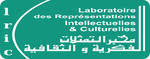 ينظم الملتقى الوطني الأول حول:الأدب في ضوء الدّراسات الثّقافيةيوم 09/10 ديسمبر 2019الديباجة:يمكننا القول عن الأدب بأنّه نصّ مشكّل بلغة شاعريّة مميّزة، وهنا تكمن أدبيّته، لكن رغم شاعريّته فهو قادر على تمرير رسائل الخضوع والإذلال تارة، ورسائل التمرّد والتحرّر تارة أخرى. طبيعة الأدب الشاعرية المميّزة هذه جعلت منه مصدر المناهج والنظريات المتضاربة، ومن النظريات والدراسات الجديدة التي خاضت مجاله "الدراسات الثّقافيّة". تقوم الدراسات الثقافيّة هذه على تقويض الدراسات الأدبية الكلاسيكية والحديثة، كالدراسات البلاغية الجماليّة، والبنيوية بمختلف أنواعها من لسانية وشكلانية وسيميائية وأنتروبولوجيّة...الخ. إنّها تؤسّس لقضايا جديدة في قراءة النصوص، لا باعتبارها نصوصا جمالية فحسب، بل باعتبارها نتاجا وممارسات ثقافيّة. ففي مجال الأدب، تهتمّ الدراسات الثقافيّة بتفكيك نصوصه وكشف خلفياتها وأنساقها المضمرة، كما تدرس علاقاتها بسياقاتها التاريخيّة والسياسيّة والاجتماعيّة. تستخدم الدراسات الثقافيّة في تحليلها للنصوص الأدبية مصطلحات نقدية جديدة منها: الأنساق المضمرة، الهيمنة، العنصريّة، السلطة، النوع "النسوية"، الهوّية، ما بعد استعماريّة، المركز، الهامش...الخ. وتقدّم في كثير من الأحيان مصطلحاتها في شكل أضداد، مثل: المستعمِر/المستعمَر، المهيمِن/المهيمَن عليه، الذكورة/الأنوثة، السلطة/المعرفة، المركز/الهامش، الأدب الشعبي/الأدب المعتمد،  الأنا/الأخر، الكلونيالية/ما بعد الكلونياليّة...الخ.  وتدرس الدراسات الثقافيّة النصوص الأدبيّة بالطريقة ذاتها التي تدرس بها النصوص غير الأدبيّة، فمهمّتها معرفة وظيفتها وكيفية اشتغالها بالمؤسسات الثقافية والاجتماعيّة التي أنتجتها. ومن مهام الدراسات الثقافية تعرية النصوص الأدبية والثقافيّة التي تمرّر خطابات الهيمنة بمختلف أشكالها، ومناصرة أدب وثقافة الطبقات الدنيا المهيمن عليها.   الهدف من الملتقى1- علمي: ضرورة إخضاع النصوص الأدبية بمختلف أنواعها وانتماءاتها -سواء كانت رسميّة رفيعة معتمدة، أو شعبية مبعدة مهمّشة- للمناهج والنظريّات النقدية الحديثة والمعاصرة التي تتبناها الدراسات الثقافية.2- الهدف العملي: تمكين طلبة الماستر والدكتوراه في اكتشاف العلاقة بين الأدب والدراسات الثقافية والاستعانة بها في انجاز أعمالهم البحثية.المحاور:1- الأدب في ضوء الدراسات الكولونيالية وما بعد الكولونيالية2- الأدب في ظل العولمة والوسائط الحديثة.3- الأدب والدّراسات النسوية.4- الأدب وقضايا المركز والهامش.5- الأدب وقضايا الهوية.6- الأدب الشعبي والأدب المعتمد في ضوء الدراسات الثقافيّةملاحظة: يشترط أنّ يحتوي موضوع المداخلة على جانب نظري وآخر تطبيقيّ الرئيس الشرفي: أحمد تيسة رئيس الجامعةرئيس الملتقى: أ. نصيرة عشيرئيس اللجنة العلمية: زهية طراحة.اللجنة الاستشارية:عمر أزراج اللجنة العلمية:-أ.د. عبد اللطيف حني، جامعة الشاذلي بن جديد الطارف.أ. د. وحيد بن بوعزيز، جامعة الجزائر 2.أ. د. سامية داودي.أ. د. عيني بطوش.د. نصيرة عشي.د. كريمة سالمي.د. نعيمة لعقريبد. محمد الصادق برواند. زكية يحياويد. زهية طراحة.رئيس اللجنة التنظيمية: زكية بجةاللجنة التنظيمية:- نعيمة العقريب- مولود بوزيد.- صوفيان لشهب.- عادل شعلال.- كهينة عصماني.- حياة دحماني.- نسيمة قمار.- وهيبة حمادي.- ذهبية أشابوب.- صاب فازية.- نادية كبدي.شروط المشاركة:- أن يكون البحث أصيلا وغير منشور أو مشارك به في ملتقيات سابقة.- أن يرسل الباحث ملخصا للبحث لا يتجاوز 300 كلمة، يتضمن عنوان البحث والمحور مع بيان أهمية الموضوع وإطاره المعرفي.- أن يرسل الباحث بعد قبول الملخص المداخلة كاملة على أن لا تقل عن 3000 كلمة، محررة ببرنامج وورد خط SimplifiedArabic مقاس 14 في المتن و12 في الهوامش، تكون الهوامش مرتبة آليا في نهاية البحث.مواعيد مهمة:آخر أجل لإرسال الملخصات: 13 أكتوبر 2019الرد على الملخصات المقبولة: 18 أكتوبر 2019آخر أجل لإرسال المداخلات كاملة: 15 نوفمبر 2019الرّد على المداخلات المقبولة:20  نوفمبر 2019ترسل الملخصات والمداخلات إلى البريد الالكتروني etudesculturelles2019@gmail.com موقع المخبر :   http://labs.ummto.dz/lric          مديرة المخبر:         عشي نصيرة